ANNEXMATRIX OF COMMENT/SSLIDE COMMENT/S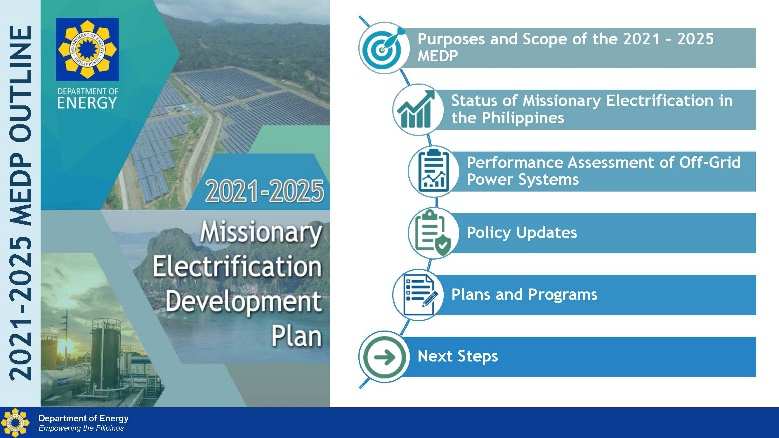 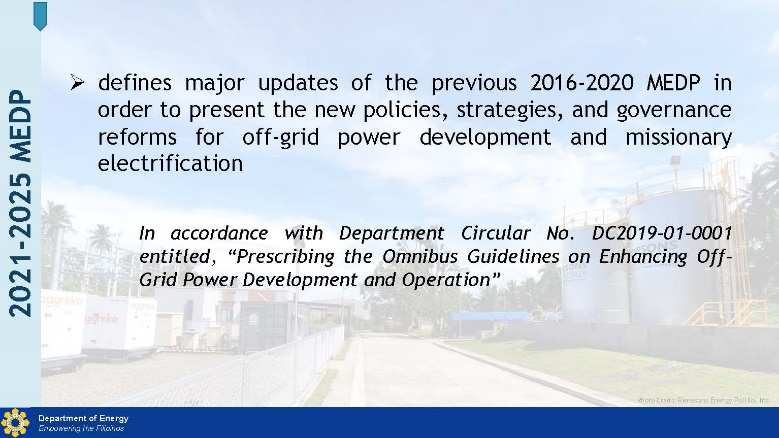 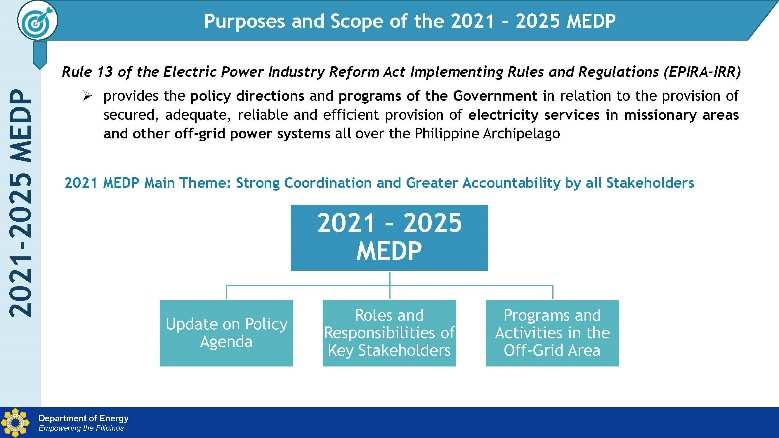 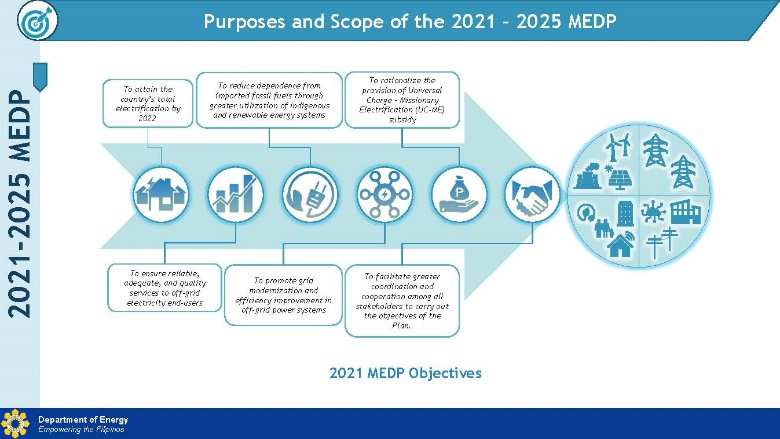 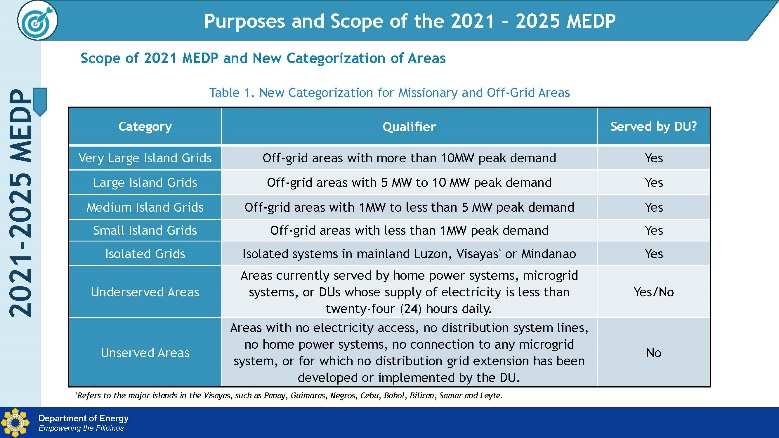 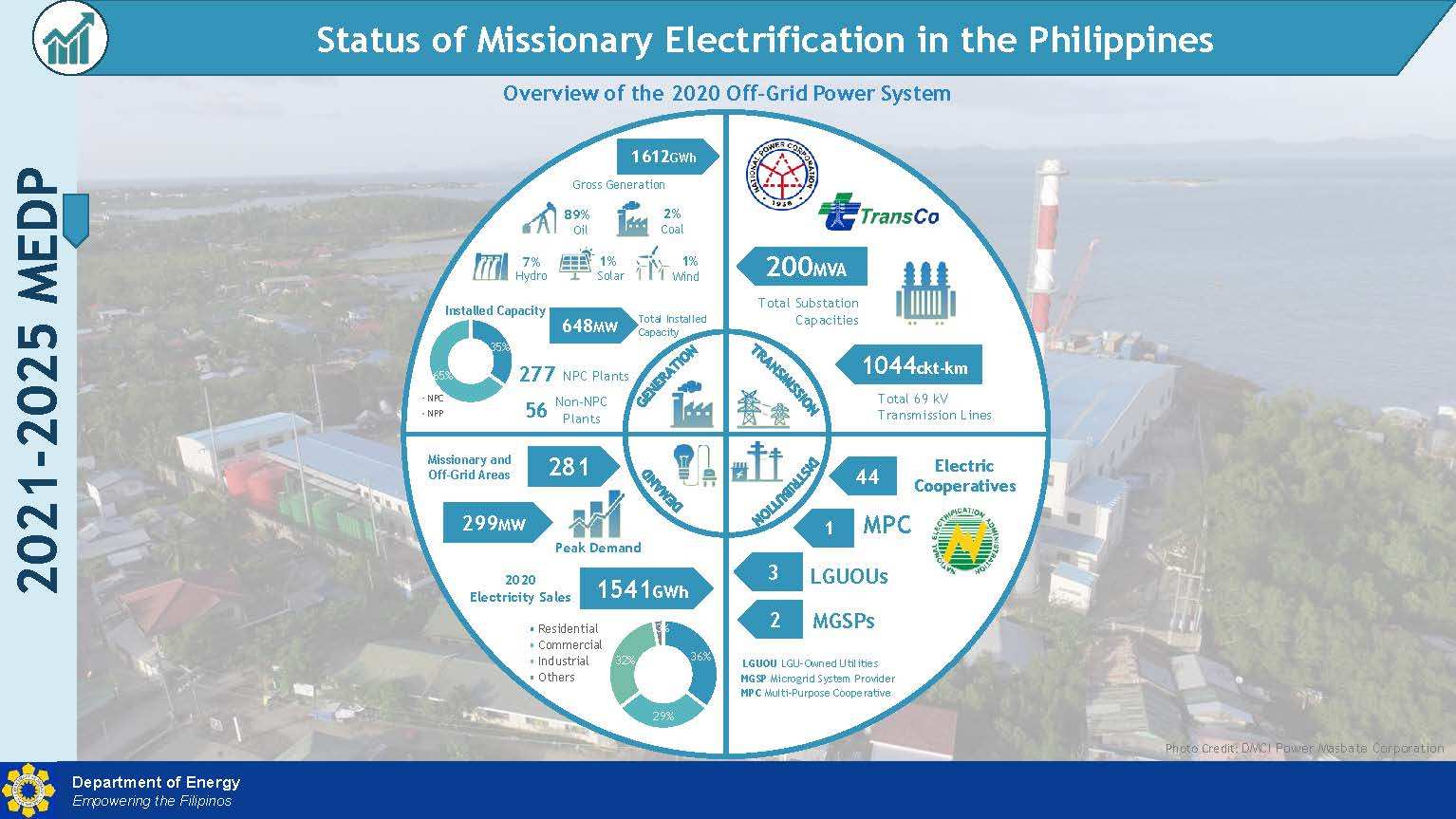 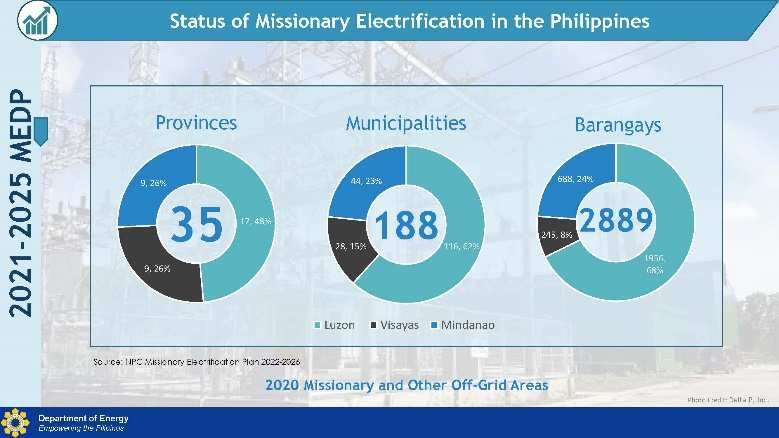 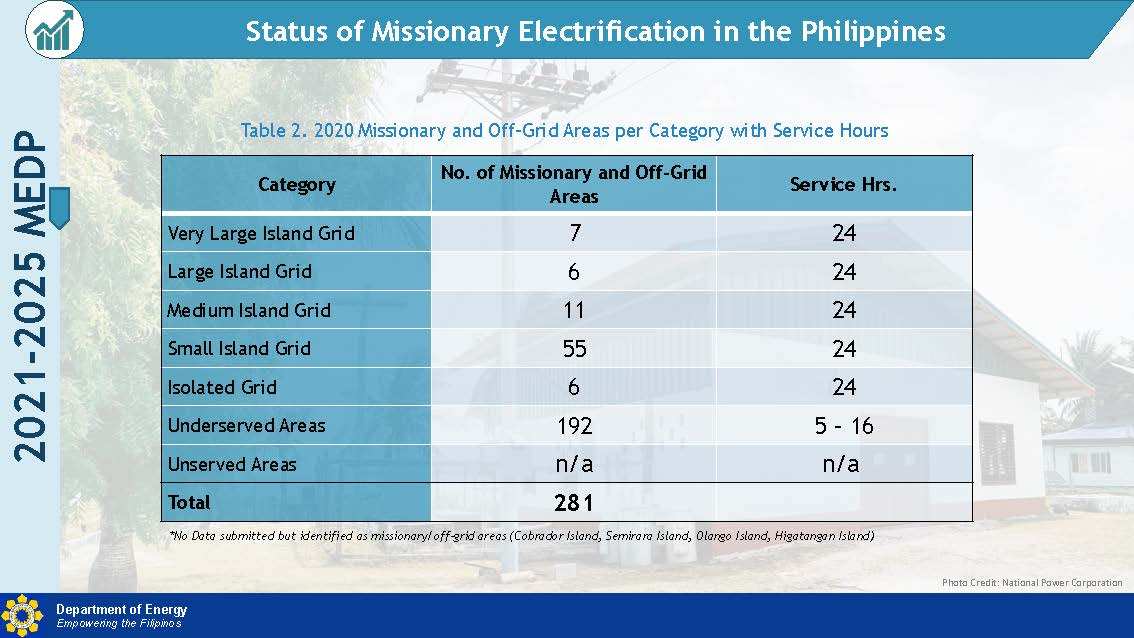 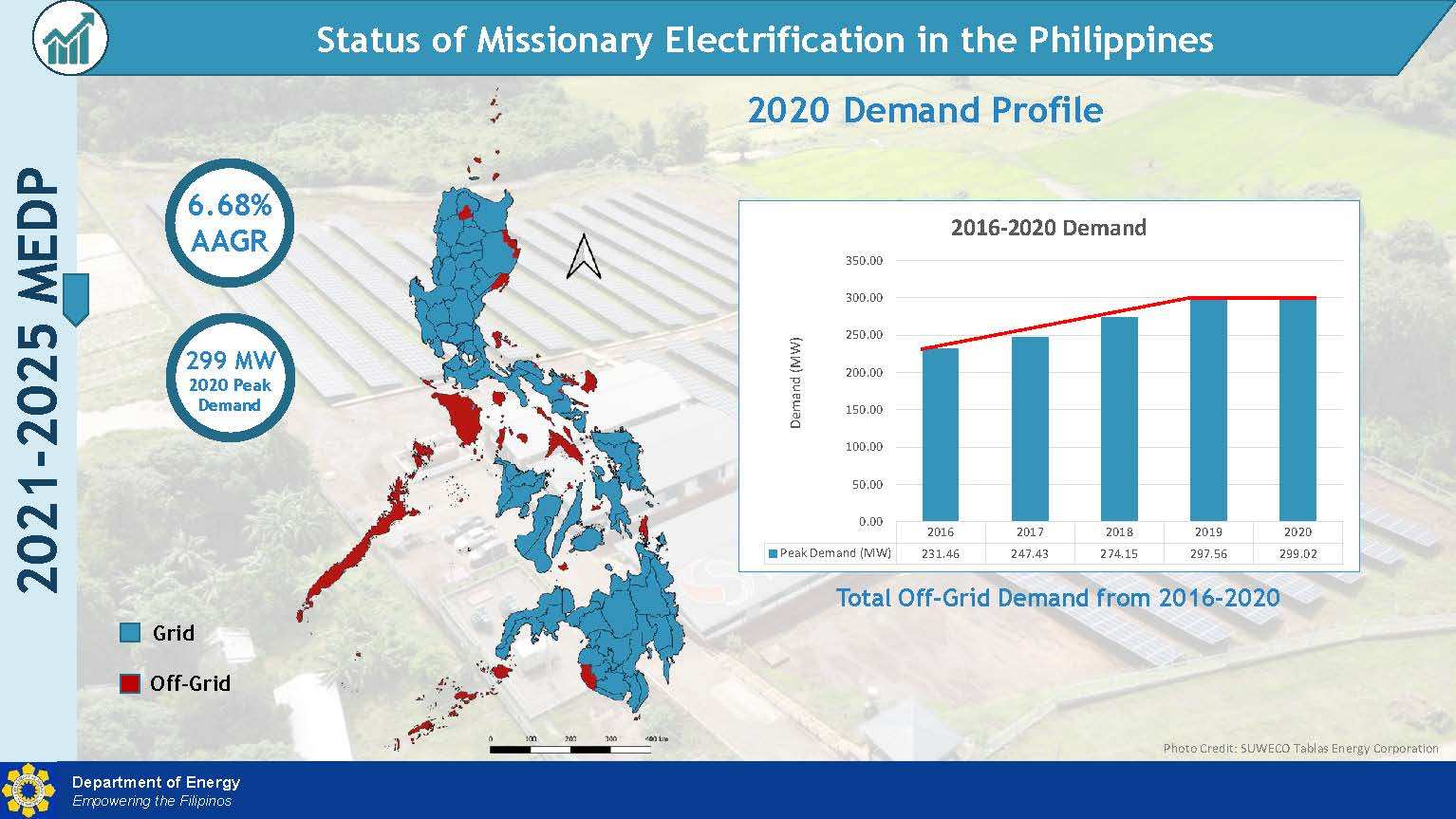 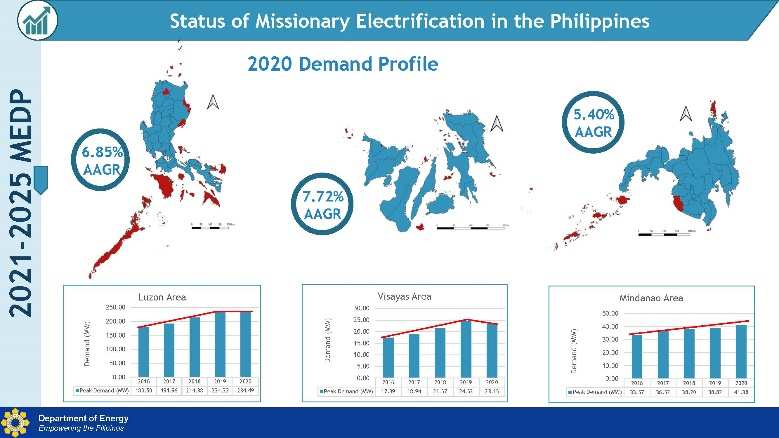 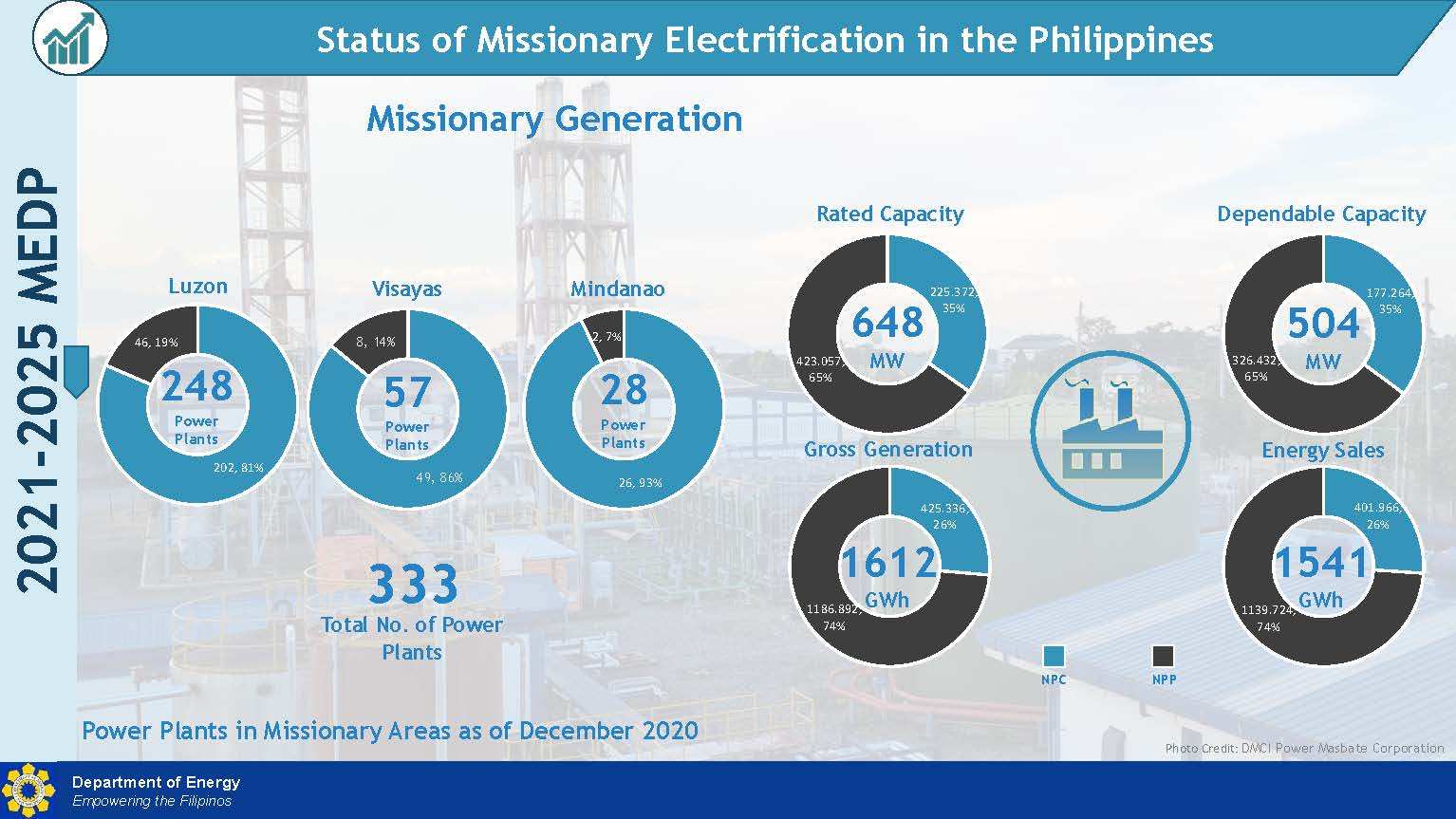 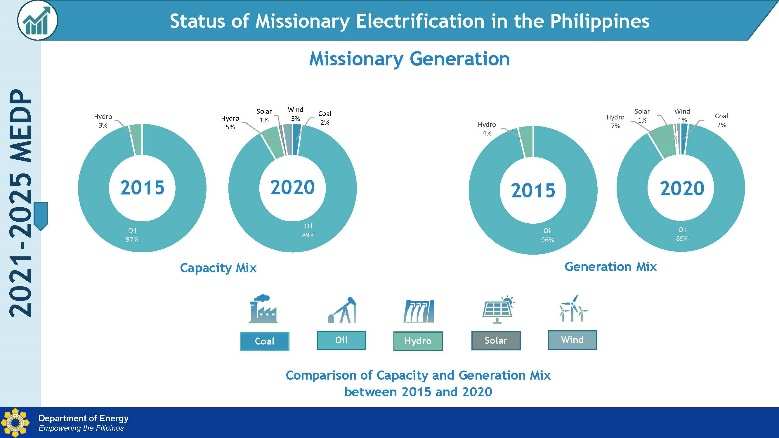 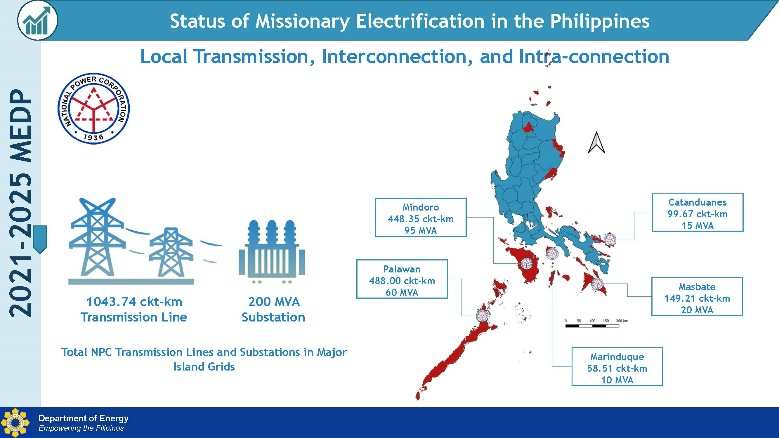 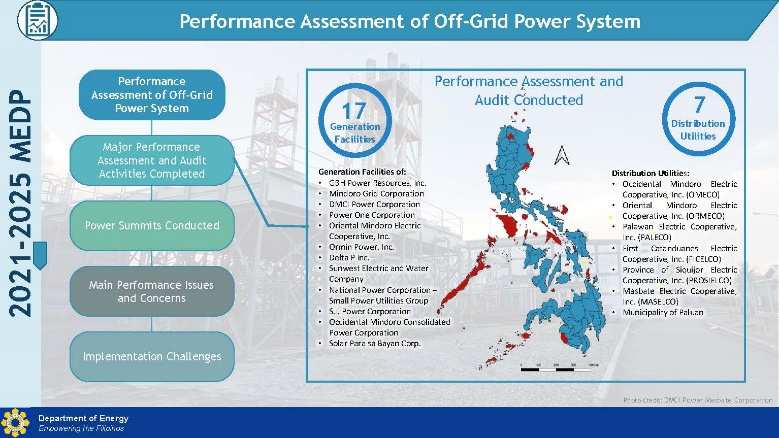 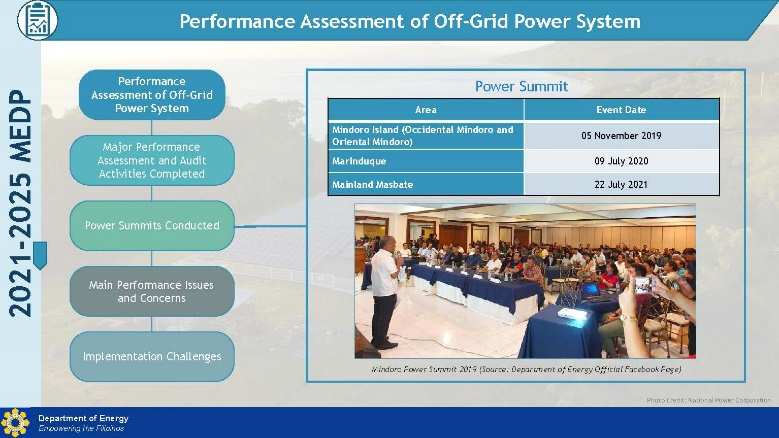 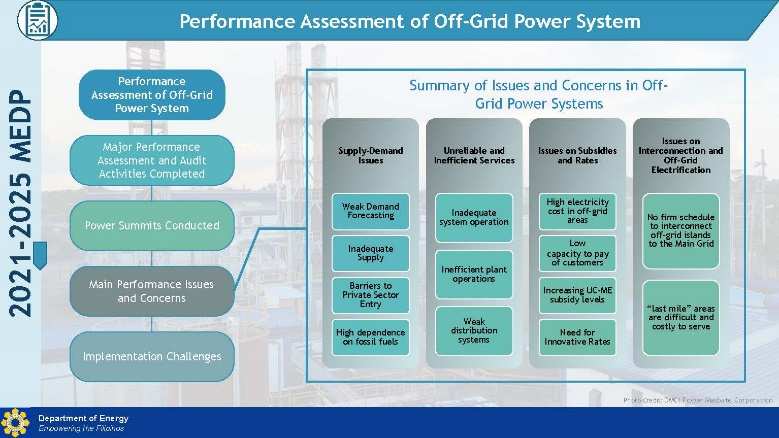 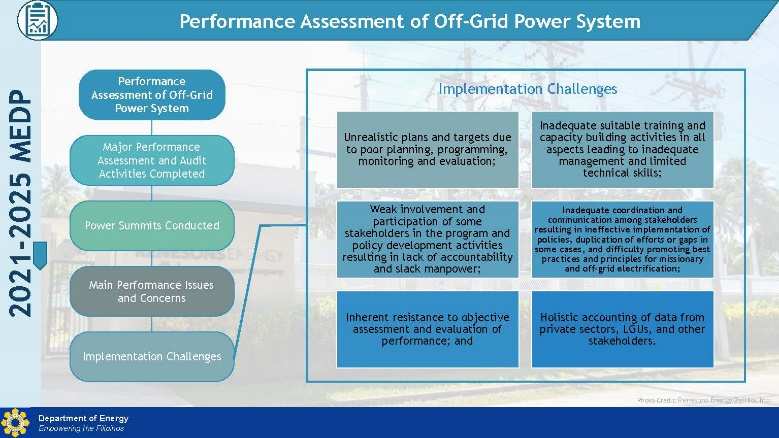 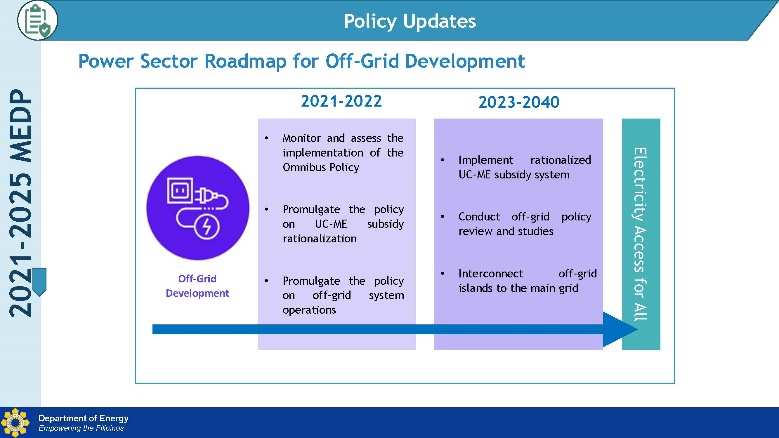 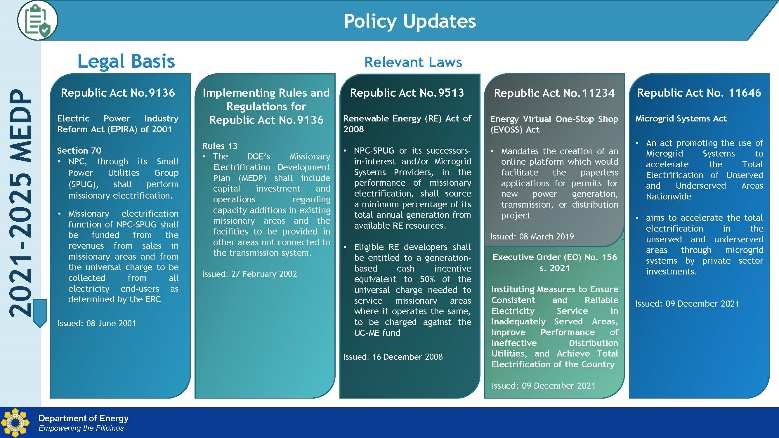 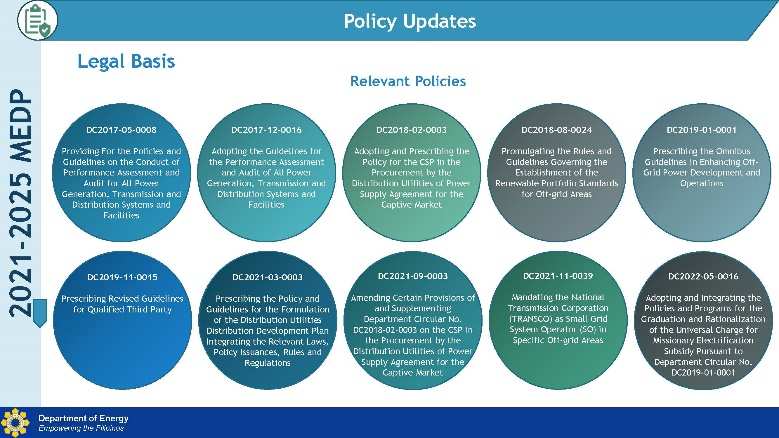 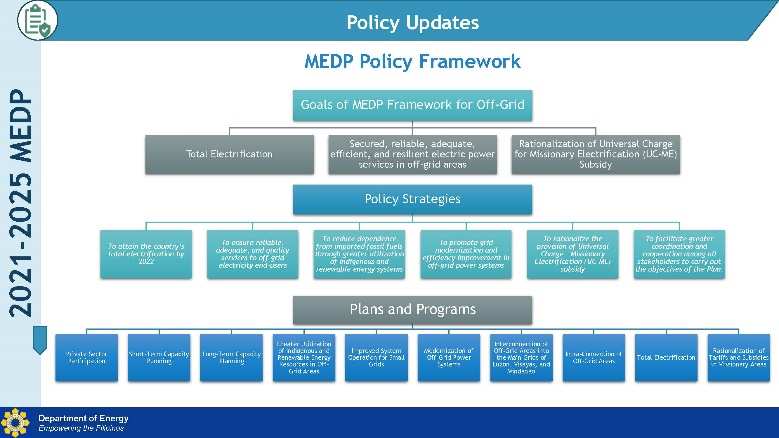 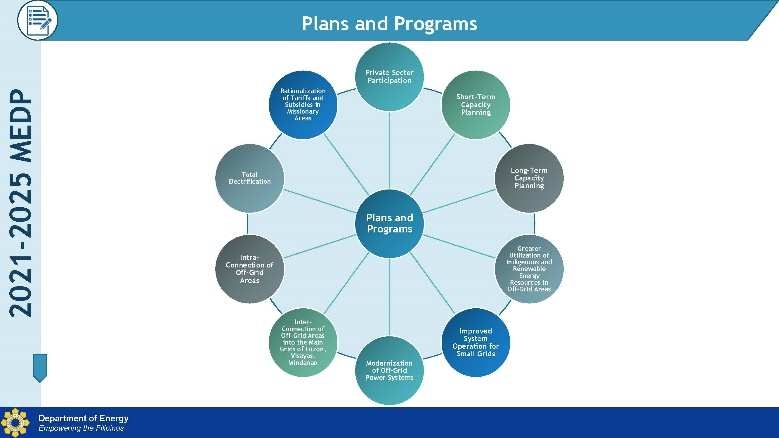 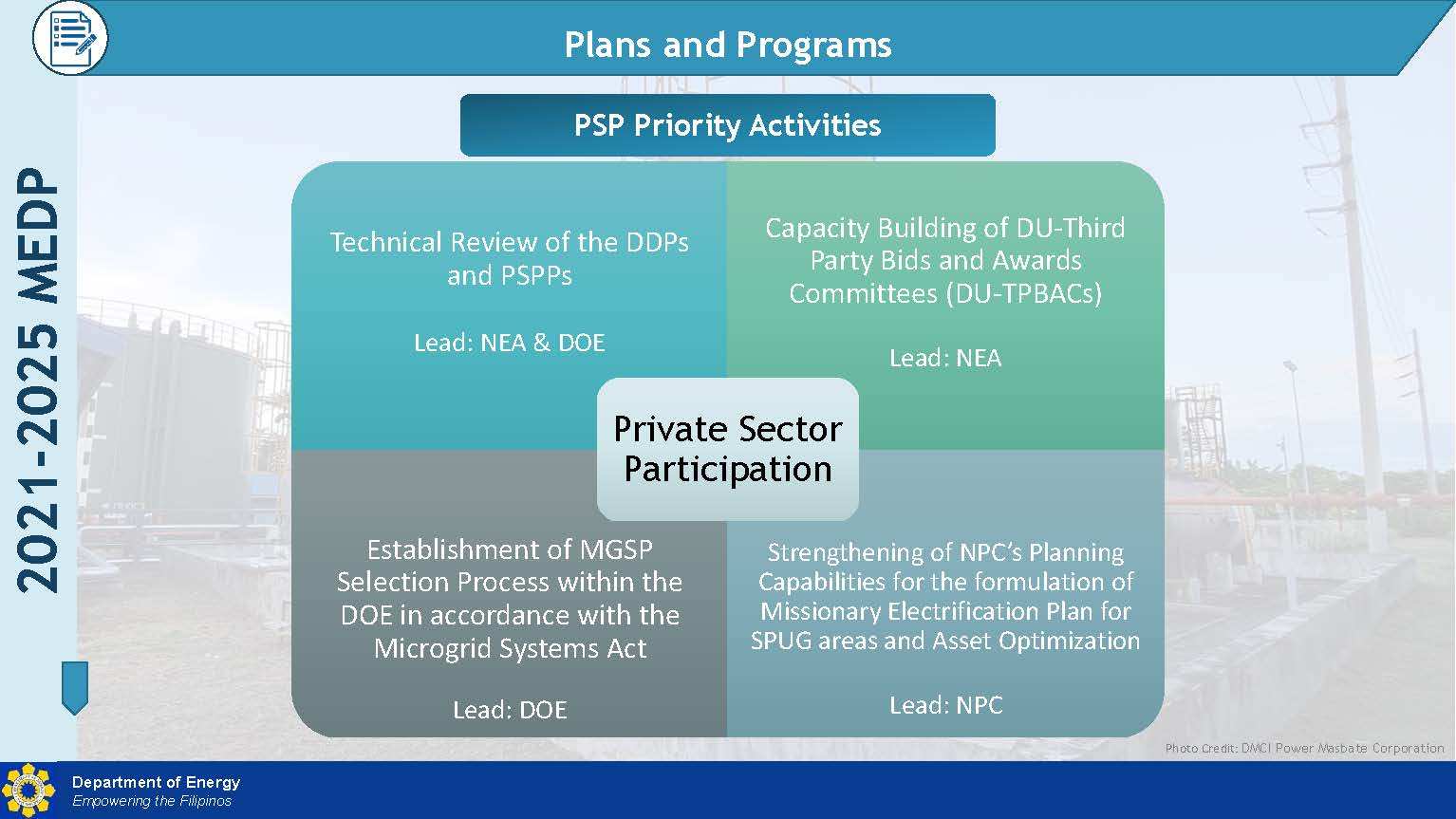 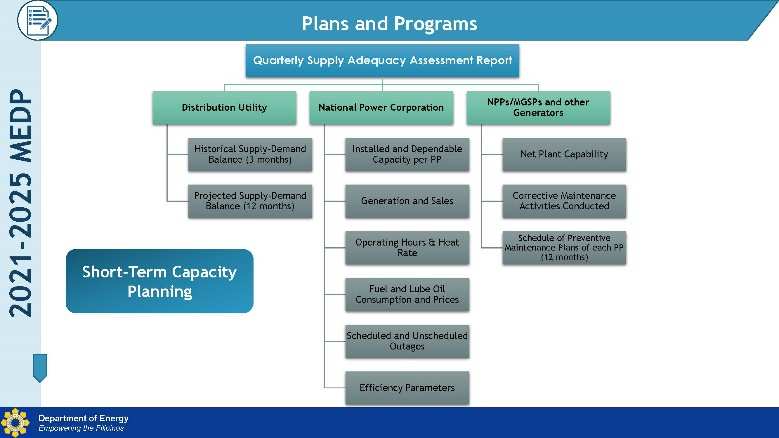 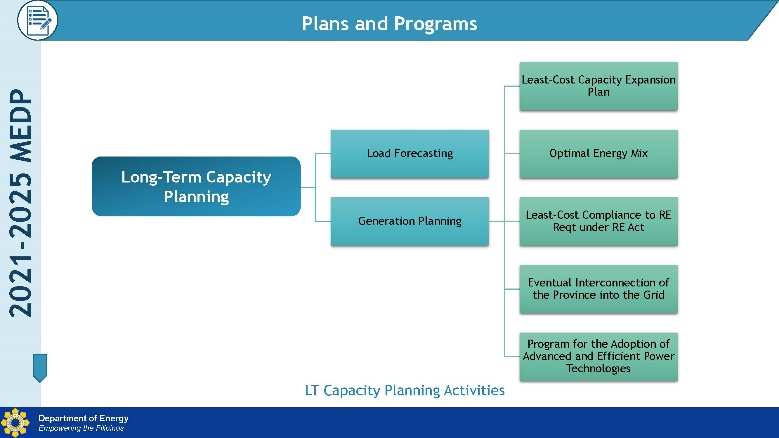 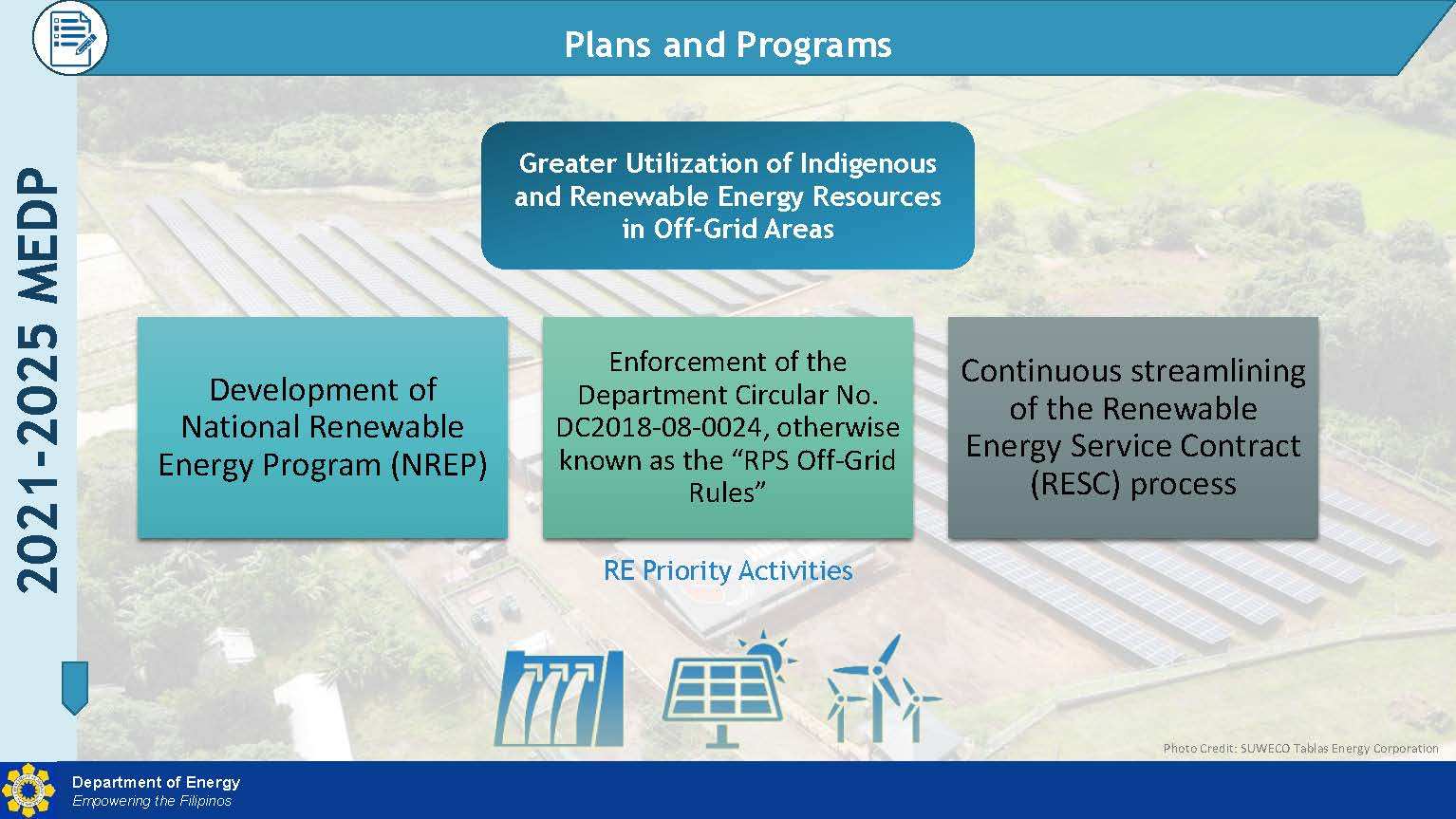 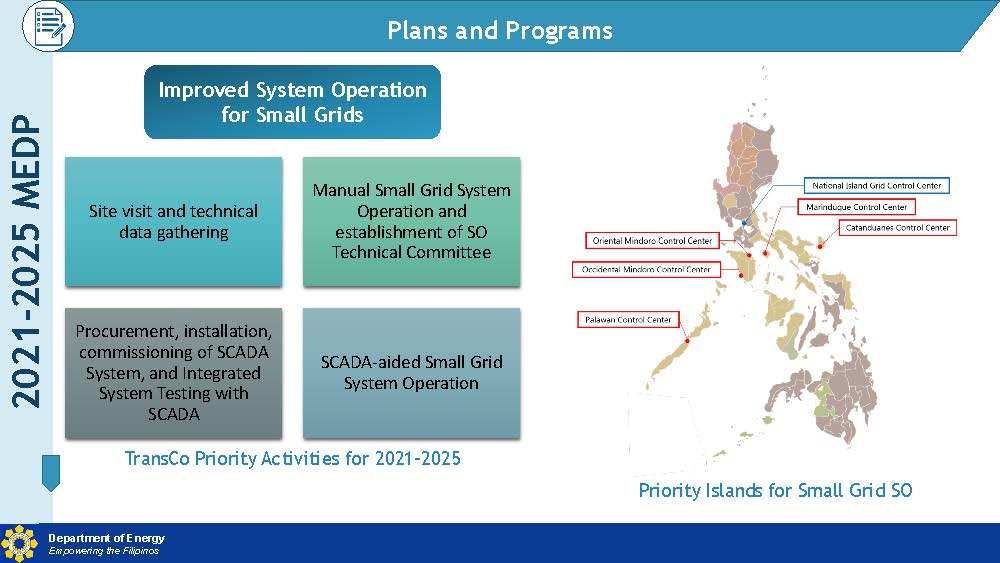 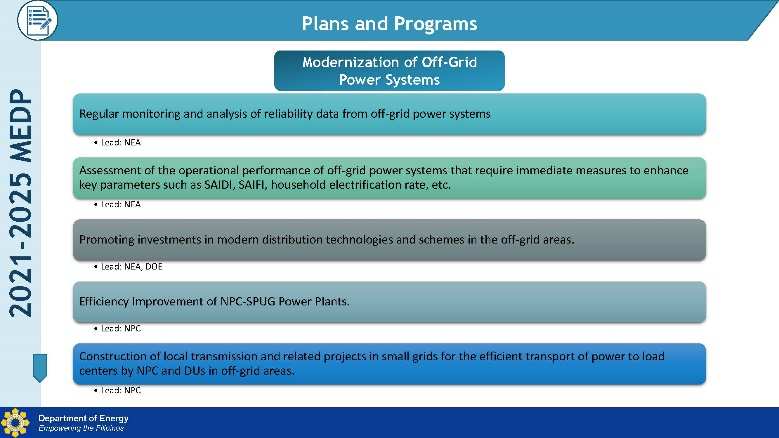 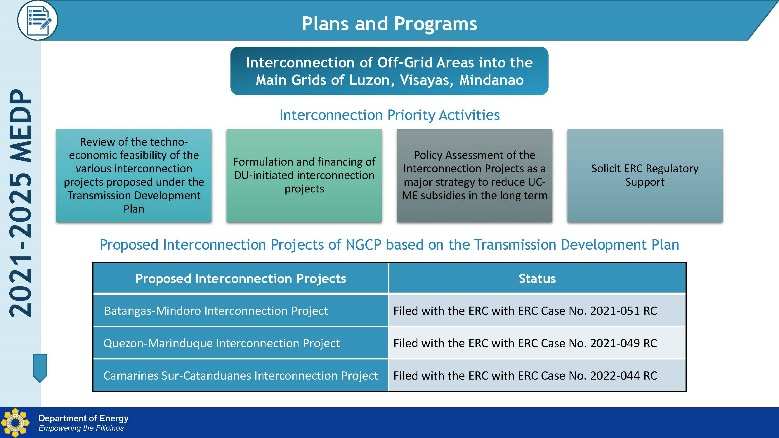 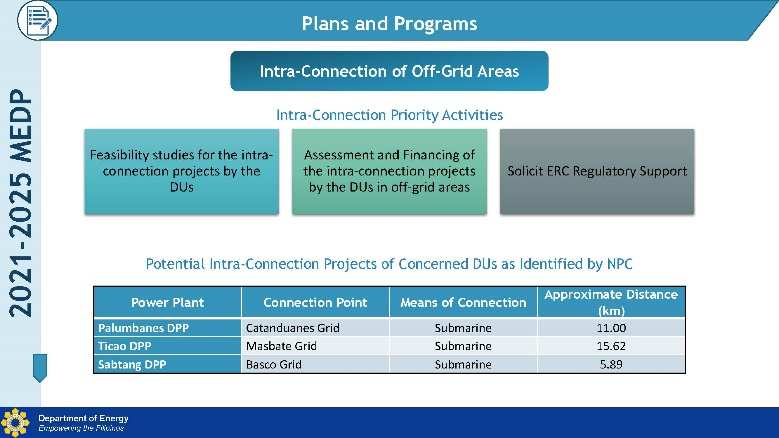 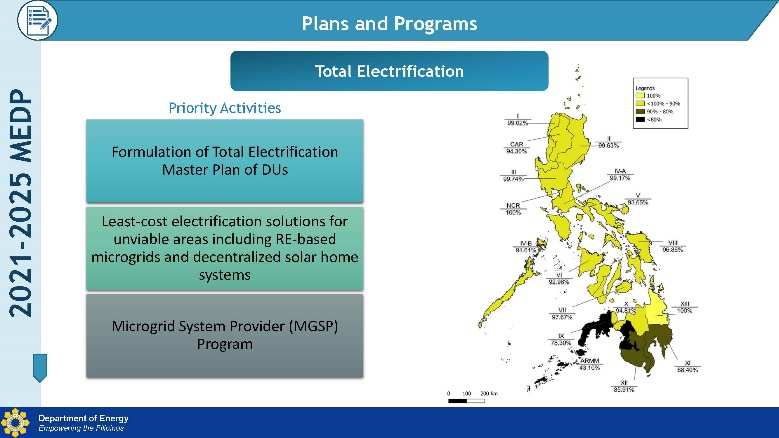 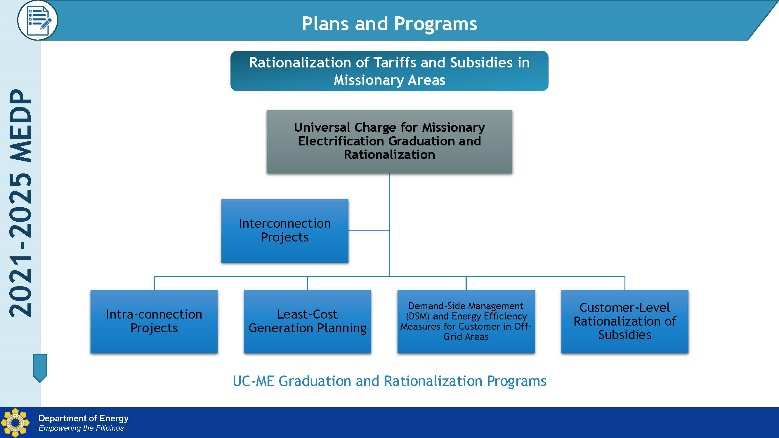 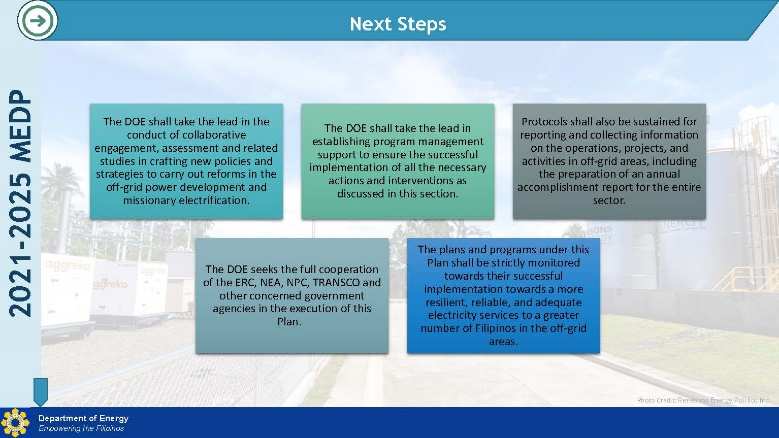 